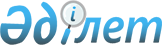 Об утверждении перечня работ, услуг, по которым организация и проведение государственных закупок осуществляется единым организатором
					
			Утративший силу
			
			
		
					Постановление акимата города Сатпаев Карагандинской области от 27 мая 2016 года № 17/10. Зарегистрировано Департаментом юстиции Карагандинской области 22 июня 2016 года № 3867. Утратило силу постановлением акимата города Сатпаев области Ұлытау от 4 апреля 2024 года № 24/01
      Сноска. Утратило cилу постановлением акимата города Сатпаев области Ұлытау от 04.04.2024 № 24/01 (вводится в действие по истечении десяти календарных дней после дня его первого официального опубликования).
      В соответствии с Законами Республики Казахстан от 23 января 2001 года "О местном государственном управлении и самоуправлении в Республике Казахстан", от 4 декабря 2015 года "О государственных закупках", в целях оптимального и эффективного расходования бюджетных средств, а также повышения прозрачности процедур государственных закупок, акимат города Сатпаев ПОСТАНОВЛЯЕТ: 
      1. Утвердить перечень работ, услуг, по которым организация и проведение государственных закупок осуществляется единым организатором согласно приложению. 
      2. Контроль за исполнением настоящего постановления возложить на заместителя акима города Сатпаев Ким А.А. 
      3. Настоящее постановление вводится в действие по истечении десяти календарных дней после дня его первого официального опубликования.  Перечень работ, услуг, по которым организация и проведение государственных закупок осуществляется единым организатором
					© 2012. РГП на ПХВ «Институт законодательства и правовой информации Республики Казахстан» Министерства юстиции Республики Казахстан
				
      И.о. акима города Сатпаев

А.А. Идрисов
Приложение
к постановлению акимата
города Сатпаев
от 27 мая 2016 года
№ 17/10
№ п/п
Наименование 
1
Работы:
1.1.
строительство новых и реконструкция имеющихся объектов в рамках бюджетных программ развития
1.2.
капитальный ремонт автомобильных дорог городского значения
1.3.
разработка проектно-сметной документации либо корректировка имеющейся проектно-сметной документации на строительство и реконструкцию объектов в рамках бюджетных программ развития
1.4.
разработка проектно-сметной документации либо корректировка имеющейся проектно-сметной документации на капитальный ремонт автомобильных дорог городского значения
2
Услуги:
2.1.
оказание инжиниринговых услуг по ведению технического надзора от имени заказчика при строительстве и реконструкции объектов в рамках бюджетных программ развития
2.2.
оказание инжиниринговых услуг по ведению технического надзора от имени заказчика при проведении капитального ремонта автомобильных дорог городского значения в рамках бюджетных программ развития